Державна установа 
«Центр громадського здоров’я Міністерства охорони здоров’я України» оголошує конкурс на залучення консультанта для технічного забезпечення роботи обласної ради з координації дій у відповідь на поширення туберкульозу та ВІЛ-інфекції/СНІДу в рамках програми в рамках програми Глобального фонду прискорення прогресу у зменшенні тягаря туберкульозу та ВІЛ-інфекції в УкраїніНазва позиції: Консультант для технічного забезпечення роботи обласної ради з координації дій у відповідь на поширення туберкульозу та ВІЛ-інфекції/СНІДу (надалі -  обласна координаційна рада) – (Вінницька, Волинська, Дніпропетровська, Донецька, Житомирська, Закарпатська, Запорізька, Івано-Франківська, Київська, Кіровоградська, Луганська, Львівська, Миколаївська, Одеська, Полтавська, Рівненська, Сумська, Тернопільська, Харківська, Херсонська, Хмельницька, Черкаська, Чернівецька, Чернігівська області, місто Київ )Рівень зайнятості: частковийІнформація щодо установи:Головним завданнями Державної установи «Центр громадського здоров’я Міністерства охорони здоров’я України» (далі – Центр) є діяльність у сфері громадського здоров’я. Центр виконує лікувально-профілактичні, науково-практичні та організаційно-методичні функції у сфері охорони здоров’я з метою забезпечення якості лікування хворих на cоціально-небезпечні захворювання, зокрема ВІЛ/СНІД, туберкульоз, наркозалежність, вірусні гепатити тощо, попередження захворювань в контексті розбудови системи громадського здоров’я. Центр приймає участь в розробці регуляторної політики і взаємодіє з іншими міністерствами, науково-дослідними установами, міжнародними установами та громадськими організаціями, що працюють в сфері громадського здоров’я та протидії соціально небезпечним захворюванням.Обов’язки консультанта:Забезпечення організаційного, технічного та документального супроводу діяльності обласної координаційної ради. Складання проектів планів роботи і узгодження їх з  секретаріатом Національної ради з координації дій у відповідь на поширення туберкульозу та ВІЛ-інфекції/СНІДу. Складання проміжних звітів про роботу обласної координаційної ради.Проведення самооцінки діяльності обласної координаційної ради згідно наданому інструментарію. Забезпечення проведення засідань обласної  координаційної ради не рідше, ніж один раз на квартал.  Підготовка інформаційно-аналітичних матеріалів з питань діяльності обласної координаційної ради. Узагальнення та систематизація інформації про реалізацію рішень
(доручень) обласної координаційної ради.  Здійснення моніторингових візитів (візитів технічної допомоги) до координаційних рад районного рівня.Здійснення спільних запланованих моніторингових візитів та візитів з нагляду  з членами Національної ради та Комісії з нагляду.  Професійні та кваліфікаційні вимоги:Вища освіта.Досвід у супроводі діяльності ради  з координації дій у відповідь на поширення туберкульозу та ВІЛ-інфекції/СНІДу або ради з координації питань споріднених захворювань чи інших питань галузі охорони здоров’я.  Досвід у підготовці аналітичних звітів; проведенні робочих зустрічей, тренінгів. Досвід взаємодії з органами державної виконавчої влади з питань охорони здоров’я.Знання ділової української мови. Резюме мають бути надіслані на електронну адресу: vacancies@phc.org.ua. В темі листа, будь ласка, зазначте: «56-2021 Консультант для технічного забезпечення роботи обласної ради з координації дій у відповідь на поширення туберкульозу та ВІЛ-інфекції/СНІДу »Термін подання документів – до 11 лютого 2021 року, реєстрація документів 
завершується о 18:00.За результатами відбору резюме успішні кандидати будуть запрошені до участі у співбесіді. У зв’язку з великою кількістю заявок, ми будемо контактувати лише з кандидатами, запрошеними на співбесіду. Умови завдання та контракту можуть бути докладніше обговорені під час співбесіди.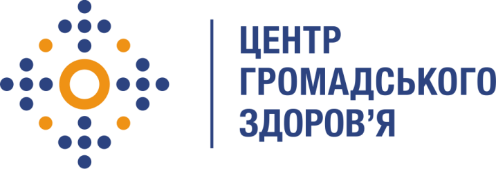 